CENOVÉ PODMÍNKY:CENA VÝROBKŮ:Ceny všech tříd vyráběného a na stavbu dodávaného čerstvého betonu, potěrů, cementových směsí a speciálních výrobků (dále jen výrobky) se řídí ceníkem příslušné provozovny prodávajícího, platným v době realizace dodávky předmětného výrobku. Kupující se dohodl s prodávajícím na dodávkách betonu, dopravy a služeb s tím spojených dle průběžných požadavků jednotlivých staveb, přičemž prodávající kupujícímu poskytne slevu ve výši XX % z cen běžných betonů a cementových potěrů uvedených na straně č. 2 a dále betonů s identifikací SCC a QCC uvedených na straně č. 3 ceníku příslušné provozovny, platného v době realizace konkrétní dodávky.CENA DOPRAVY A ČERPÁNÍ: Cena dopravy a čerpání se řídí ceníkem příslušné provozovny aktuálně platným v době realizace dodávky a reálné vzdálenosti na stavbu. Ceníky jsou volně dostupné na provozovnách prodávajícího, na obchodím oddělení a na www.zapa.cz, OSTATNÍ CENOVÉ PODMÍNKYV případě, že se kupující (stavba) dohodne s prodávajícím (dispečink betonárny) na dodávkách betonu mimo běžnou pracovní dobu, v zimním období atd., budou dodávky betonu expedovány s příplatkem takto: Ceny nespecifikované v této Objednávce (ceny výrobků, kameniva, služeb a příplatků) je prodávající oprávněn účtovat v souladu s ceníkem příslušné provozovny prodávajícího aktuálně platným v době realizace konkrétní dodávky.PLATEBNÍ A JINÉ PODMÍNKY:Kupující se zavazuje zajistit řádné převzetí dodávek objednaných na stavbu a jejich zaplacení ve stanovené splatnosti.Kupující bere na vědomí a souhlasí s tím, že v případě marného výjezdu čerpadla a autodomíchávačů na předem sjednanou betonáž, mohou být prodávajícím kupujícímu vyúčtovány skutečně vynaložené náklady – příprava strojů, spotřeba pohonných hmot apod., v případě opakovaného marného výjezdu na konkrétní stavbu může být kupujícímu účtován též ušlý zisk prodávajícího. Zrušení objednávky, změny termínu nebo objemu dodávky, musí být kupujícím neprodleně a v dostatečném časovém předstihu oznámeny dispečerovi příslušné betonárny. Výrobky již naložené a služby již započaté je kupující povinen uhradit. Objednávku čerpadla je kupující oprávněn zrušit nejpozději 24 hod před jeho plánovaným nasazením. V případě nesplnění lhůty pro zrušení objednávky čerpadla může prodávající účtovat kupujícímu jednorázový poplatek až do výše 4 000 Kč v každém jednotlivém případě. Ke všem uváděným cenám je nutno připočíst DPH dle platných právních předpisů.Kupující prohlašuje, že má zajištěno průběžné financování dodávek, které jsou předmětem plnění této Objednávky. Úhrady budou prováděny bezhotovostně, bankovním převodem. Daňové doklady – faktury budou propláceny do 30 dní od data jejich vystavení.Daňový doklad-faktura bude obsahovat všechny náležitosti podle zákona č.235/2004 Sb., včetně soupisu předmětných dodacích listů. Podkladem pro vystavení daňového dokladu – faktury je dodací list potvrzený oprávněným zástupcem kupujícího. Dodací list není přílohou daňového dokladu-faktury.V případě výhrad k oprávněně vystaveným daňovým dokladům – fakturám je kupující povinen tyto písemně reklamovat, případně vrátit nejpozději do 14 dnů po jejich obdržení. Vrácením daňového dokladu se neupravuje ani neprodlužuje lhůta splatnosti.Veškeré garance kvality dodávek a výše slevy Objednávkou stanovené, nebo vyplývající z cen sjednaných v této Objednávce, platí po celou dobu plnění předmětu této Objednávky pouze v případě, že kupující bude nárokovat dodávky betonu a veškeré služby s tím spojené (doprava, čerpání apod.) na předem dohodnutou, konkrétní stavbu, nebo její část výhradně od prodávajícího, to vše za podmínky, že prodávající bude plnit svoje povinnosti, ke kterým se v této Objednávce zavázal.V případě prodlení se zaplacením jednotlivých daňových dokladů – faktur, nebo v případě porušení ujednání o výhradním odběru betonu a služeb s tím spojených na sjednanou konkrétní stavbu, nebo její část, má prodávající právo k okamžitému zastavení dodávek kupujícímu, případně k odstoupení od smluvního vztahu a k doúčtování všech poskytnutých slev.Kupující i prodávající jsou oprávněni odstoupit od smluvního vztahu též v případě, že na druhou ze smluvních stran bude podán návrh na zahájení insolvenčního řízení, nebo když na ní bude vydáno rozhodnutí o úpadku, dále jsou oprávněni okamžitě odstoupit od smluvního vztahu v případě, že druhá strana vstoupí do likvidace, nebo když proti ní bude zahájeno exekuční řízení.Kupující a prodávající se dohodli na maximálním kreditním limitu pro odběry betonů a služeb s tím spojených na fakturu, který nesmí přesáhnout částku 300 000 Kč včetně DPH. Kupující bere na vědomí, že výše kreditního limitu se vztahuje ke kupujícímu, tzn. k subjektu s IČ, nikoliv ke stavbě. Pokud kupující přesáhne výši kreditního limitu vázaného ke stavbě a tou dobou bude odebírat beton i na jinou stavbu, budou blokovány odběry i pro jiné jeho stavby, a to do doby úhrady min. třetiny výše vyčerpaného kreditního limitu. V době zablokování dodávek na fakturu může kupující beton a služby od prodávajícího odebírat za sjednané cenové podmínky, avšak pouze oproti hotovostním platbám, nebo platbám na zálohovou fakturu. Kupující na základě výše uvedeného bere na vědomí a souhlasí s tím, že prodávající je oprávněn zastavit všechny dodávky betonu kupujícímu, a to i ve vztahu k dalším sjednaným stavbám, které nejsou předmětem tohoto smluvního vztahu. Smluvní strany se dohodly, že výše uvedené ujednání nemá za následek zánik povinnosti kupujícího hradit prodávajícímu své závazky ve lhůtě splatnosti a též nemají za následek zánik práva prodávajícího vymáhat úhradu dodaného betonu a služeb s tím spojených od kupujícího společně s úroky z prodlení ve smyslu tohoto smluvního vztahu.JAKOST A ZÁRUKYJakost dodávaných betonů prodávající dokladuje certifikátem systému řízení výroby a prohlášením o shodě. Na vyžádání může prodávající bezplatně poskytnout kupujícímu protokoly o zkouškách – atesty, a to v rozsahu, jež stanovuje platná norma, a které provádí nezávislá zkušebna. V případě, že kupující požaduje zkoušky přímo ze své dodávky, musí tyto zkoušky před betonáží objednat u dispečera betonárny; tyto zkoušky budou kupujícímu účtovány dle platného ceníku vydaného pro zkušebnictví betonu. Jedná se o zkoušky na tělesech zhotovených na betonárně. Prodávající je oprávněn nevydat kupujícímu protokoly o zkouškách – atesty, a to z titulu nezaplacení plné kupní ceny.Požádá-li kupující o jiný typ zkoušky, než které stanovuje platná norma (např. zkoušky dle TKP, ZTKP, nebo jiných norem a předpisů), nebo o větší četnost běžných zkoušek, případně o zkoušky prováděné na stavbě, musí je u prodávajícího zvlášť objednat, přičemž náklady spojené s jejich provedením budou kupujícímu přeúčtovány. Povinností kupujícího je tyto zkoušky objednané nad rámec druhu i četnosti stanovené platnou normou uhradit, a to ve lhůtě splatnosti. Za objednávku se považuje i objednávka ústní, která bude zástupcem kupujícího (např. stavbyvedoucím) uskutečněna na příslušné provozovně, případně centrálním dispečinku prodávajícího.Kupující bere na vědomí, že předmětem dodávky jsou výhradně čerstvé betony, potěry, cementové směsi a zdící malty (dále jen výrobky) vyráběné dle platných ČSN a podnikových norem, jež jsou uvedeny v cenících jednotlivých betonáren prodávajícího. V případě požadavku kupujícího na dodávky betonu dle TKP, případně ZTKP staveb pozemních komunikací musí o takovouto výrobu kupující prokazatelně požádat, a to s dostatečným předstihem. Požadavky na výrobu výrobků dle jiných norem, než které jsou uvedeny v platných cenících, nebo dle zákaznické receptury musí být prokazatelně písemně a s dostatečným předstihem předány prodávajícímu s požadavkem na vytvoření průkazní zkoušky, případně certifikátu. Průkazní zkoušku dle jasně zadaných parametrů vlastností betonu, pak prodávající předá zadavateli k odsouhlasení. Veškeré vzniklé náklady hradí kupující. V jiném případě, budou kupujícímu dodávány betony dle platných ČSN. Stvrzením DL kupující potvrzuje svůj souhlas s dodáním výrobku dle uvedené normy, či TKP a na pozdější reklamace nebude brán zřetel.Prodávajícím používané platné ČSN (jmenované v cenících prodávajícího) neřeší problematiku „pohledovosti betonu“ a modulu pružnosti, proto doporučujeme v případě těchto požadavků s dostatečným předstihem před zahájením betonáže konzultovat dodávky s technologem prodávajícího. Prodávající odpovídá pouze za dodržení parametrů čerstvého a ztvrdlého betonu specifikovaných kupujícím, zejména konzistenci, obsah vzduchu, maximální frakci kameniva, pevnostní třídu, případně doplňující požadavky.ZÁVĚREČNÁ USTANOVENÍ:Kupující a prodávající jsou povinni podle §101 odst. 3 zákona 262/2006 Sb. (zákoník práce) se vzájemně informovat o rizicích práce. Prodávající tak činí v této objednávce. Kupující je povinen zajistit, aby jeho činnosti a práce jeho zaměstnanců byly organizovány a prováděny tak, aby byli současně chráněni zaměstnanci prodávajícího a tím zajištěno bezpečné, nezávadné a zdraví neohrožující pracovní prostředí v místě práce prodávajícího. Místo práce musí být dle §3 odst. 2 zák. 309/2006 Sb. písemně předáno.Prodávající tímto předává kupujícímu předpokládaná rizika vznikající při přepravě a čerpání betonu (viz §101 odst. 3 zák. 262/2006 zák. práce). Při výše uvedené činnosti se mohou vyskytovat tato rizika:přimáčknutí osob patkami vozidla (vysunování patek při stabilizaci vozidla)sražení pracovníka hadicí nebo ramenem (nebezpečí pádu pracovníka z výšky)pád břemene (zákaz pohybu cizích osob v pracovním prostoru stroje, povinné nošení přileb)úraz el. proudem při dotyku ramene venkovních rozvodů VN linky (předání pracoviště, práce v ochranných pásmech)zasažení (zavalení) osob při převrácení vozidla nebo při najíždění – couvání vozidla (zákaz pohybu osob v pracovním prostoru stroje)riziko zasažení pracovníků odlétajícími částicemi betonu (vybavení pracovníků OOPP – brýle, štít při obsluze ramene                       čerpadla)V případě, že na stavbě nebudou dodrženy podmínky stanovené obecně závaznými právními předpisy pro bezpečnost práce, je prodávající oprávněn odmítnout splnění dodávky a současně požadovat zaplacení ceny plnění a náhradu nákladů vynaložených na jeho likvidaci a dopravu. Stejné nároky má prodávající v případě, že se výrobek vrátí ze stavby zpět na betonárnu z důvodu nepřipravenosti stavby, špatného výpočtu či chybného upřesnění množství. Kupující se zavazuje uhradit náhradu nákladů likvidace výrobku v paušální výši 1 000 Kč/m3.Smluvní strany se dohodly, že prodávající není vázán dohodnutými lhůtami pro dodávky výrobků dle této smlouvy v případech, dojde-li k výpadkům energie, dodávek vody, neprůjezdnosti dopravních komunikací, úředního příkazu, poruch výrobních a dopravních zařízení, pokud je prodávající nemohl předvídat a nedalo se jim předejít, stejně tak i v případě zásahu vyšší moci. V těchto případech se dodací lhůta prodlužuje o dobu, po kterou překážky trvaly, prodávající neodpovídá kupujícímu či jeho subdodavatelům za vzniklou škodu a není povinen hradit sjednanou smluvní pokutu. Jestliže uvedené okolnosti výkon nebo dodávku zcela znemožní, je prodávající zproštěn povinnosti výkon nebo dodávku splnit.Všechny neshody nebo spory plynoucí z plnění této Objednávky budou urovnány vstřícným úsilím obou stran. Pokus o dosažení urovnání bude považován za neúspěšný, jakmile jedna strana smlouvy po vyčerpání všech rozumných snah toto písemně sdělí druhé straně.Smluvní strany jsou ve shodě, že spory vzniklé z neplnění závazků z tohoto smluvního vztahu, nebo v souvislosti s ním, budou rozhodovány s konečnou platností v rozhodčím řízení podle zákona č. 216/1994 Sb., o rozhodčím řízení a výkonu rozhodčích nálezů, ve znění pozdějších předpisů (dále v textu jen "ZRŘ"), a to jedním rozhodcem jmenovaným po dohodě stran o jmenování rozhodce. Smluvní strany se výslovně dohodly na jmenování rozhodce – Marián Zůbek, Novobranská 14, P.P. 255, 658 55 Brno. Smluvní strany sjednávají dle § 19 odst. 1 ZRŘ, že jmenovaný rozhodce bude při rozhodování sporu postupovat dle podmínek rozhodčího řízení a podmínek stanovení nákladů řízení (přístupných také na stránkách rozhodce www.zubek.eu). Řízení se zahajuje podáním žaloby u rozhodce a písemnosti se doručují stranám řízení korespondenčně (poštou) na výše uvedenou adresu sídla, nebo do datových schránek, pokud je to vlastníkem (správcem) datové schránky umožněno. Rozhodčí řízení bude probíhat na základě písemných podkladů a vyjádření předaných smluvními stranami (bez nařízeného ústního jednání). Rozhodčí řízení končí nabytím právní moci rozhodnutí (rozhodčího nálezu). Rozhodčí nález je konečný a závazný.  Účastník, který měl ve věci plný anebo převažující úspěch, má právo na náhradu nákladů řízení, sestávajícího se z poplatku (nákladů) za rozhodčí řízení ve výši 2,5 % z výše sporu (žalované částky) a ostatních nezbytných nákladů, včetně nákladů za právní zastoupení (služeb advokáta), pokud se účastník sporu nechá zastoupit advokátem (podle vyhlášky MS č. 177/1996 Sb., o odměnách advokátů a náhradách advokátů za poskytování právních služeb (advokátní tarif), ve znění pozdějších předpisů). Tyto náklady jdou k tíži té strany, která nebude ve sporu úspěšná. O výši náhrady nákladů rozhodne rozhodce v rozhodčím nálezu, případně v usnesení, kterým řízení končí.Smluvní strany se dohodly, že převést práva a povinnosti z tohoto smluvního vztahu na třetí osobu lze pouze s písemným souhlasem všech smluvních stran, kterých se požadavek týká.Součástí tohoto dokumentu jsou Technické a dodací podmínky prodávajícího, v platném znění (také TDP) a Ceníky betonů, dopravy a čerpání pro příslušnou provozovnu, v platném znění. Kupující výslovně prohlašuje, že se seznámil se zněním těchto výše uvedených dokumentů a bere na vědomí, že smluvní strany jsou vázány nejen přímo touto Objednávkou, ale i všemi povinnostmi, které jsou obsaženy v TDP a Ceníku betonu, dopravy a čerpání pro příslušnou provozovnu, v platném znění. Nesplnění povinností vyplývajících z těchto dokumentů má stejné důsledky jako nesplnění povinnosti vyplývající z této Objednávky s tím, že přednost mají ustanovení této Objednávky. TDP a ceníky jsou na vyžádání a volně k dispozici na obchodním oddělení prodávajícího, na všech jeho provozovnách a na www.zapa.cz.Kupující bere na vědomí, že s ohledem na celosvětovou pandemii COVID19 může dojít z rozhodnutí vlády, nebo z důvodu regionální, či celorepublikové karantény, případně z důvodů omezení dodávek materiálů na straně třetí osoby, k omezení nebo zastavení dodávek betonových směsí dle této smlouvy. Prodávající v těchto případech nemusí plnit svůj závazek dodat beton pro sjednanou stavbu. V tomto ohledu se jedná o zavinění neplnění smlouvy z vyšší moci a prodávající nenese žádnou odpovědnost za neuskutečnění takové dodávky a nevyplývá mu z tohoto neplnění žádná smluvní pokuta.Veškeré změny nebo úpravy této Objednávky mohou být prováděny pouze po vzájemné dohodě obou stran formou písemného dodatkuTato Objednávka nabývá účinnosti a platnosti dnem podpisu obou smluvních stran a její účinnost a platnost končí dnem uvedeným v hlavičce – Doba plnění. ČÍSLO OBJEDNÁVKY PRODÁVAJÍCÍHO -  ČÍSLO OBJEDNÁVKY PRODÁVAJÍCÍHO -  7546-016-21-RAuzavřená dle § 2079 a násl. zákona č.89/2012 Sb., občanského zákoníku číslo objednávky kupujícíhoKUPUJÍCÍKUPUJÍCÍKUPUJÍCÍKUPUJÍCÍKUPUJÍCÍKUPUJÍCÍAdresa dle výpisu z OR:Správa a údržba silnic Zlínska s.r.o.K majáku 5001760 01 ZlínZastoupený(oprávněný k podpisu):Libor Lukáš, jednatelXXXXXXXXXAdresa dle výpisu z OR:Správa a údržba silnic Zlínska s.r.o.K majáku 5001760 01 Zlínve věcech dodávky(přebírající osoba):p. XXXXXXXXXXXXp. XXXXXXXXXXXXXXp. XXXXXXXXXXXIČ:26913453Telefon:XXXXXXXXXXXDIČ:CZ26913453E-mail:XXXXXXXXXXXčíslo v SAP:204725E-mail:XXXXXXXXXXX Zápis v OR:C 44640 vedená u KS v BrněE-mail pro faktury:XXXXXXXXXXXXAdresa pro doručování:  Adresa pro doručování:  Adresa pro doručování:  Adresa pro doručování:  Adresa pro doručování:  Adresa pro doručování:  PRODÁVAJÍCÍPRODÁVAJÍCÍPRODÁVAJÍCÍPRODÁVAJÍCÍPRODÁVAJÍCÍPRODÁVAJÍCÍAdresa dle výpisu z OR:ZAPA beton a.s.Vídeňská 495142 00 Praha 4Zastoupený(oprávněný k podpisu):Ing. Renata Antošová XXXXXXXXXBc. Kateřina Dočkalová XXXXXXXXXXIČ:25137026DIČ:CZ 25137026Číslo účtu:801811022/2700E-mail:XXXXXXXXXXX Zápis v OR:MS v Praze, odd. B, vl. 4785E-mail:XXXXXXXXXXXAdresa pro doručování: ZAPA beton a.s., Záhlinická 1284, 768 24 HulínAdresa pro doručování: ZAPA beton a.s., Záhlinická 1284, 768 24 HulínAdresa pro doručování: ZAPA beton a.s., Záhlinická 1284, 768 24 HulínAdresa pro doručování: ZAPA beton a.s., Záhlinická 1284, 768 24 HulínAdresa pro doručování: ZAPA beton a.s., Záhlinická 1284, 768 24 HulínAdresa pro doručování: ZAPA beton a.s., Záhlinická 1284, 768 24 HulínBETONÁRNA - KONTAKTY PRO EXPEDICIBETONÁRNA - KONTAKTY PRO EXPEDICIBETONÁRNA - KONTAKTY PRO EXPEDICIBETONÁRNA - KONTAKTY PRO EXPEDICIBETONÁRNA - KONTAKTY PRO EXPEDICIBETONÁRNA - KONTAKTY PRO EXPEDICIBetonárnaMax. výkonDispečerTelefonE-mailvzdálenost na stavbuHulín 70 m3/hodXXXXXXXX   XXXXXXXXXXXXXXXX-Zlín25 m3/hodXXXXXXXX   XXXXXXXXXXXXXXXX-Slušovice80 m3/hodXXXXXXXX   XXXXXXXXXXXXXXXX-Odpovědný technologXXXXXXXXXXXXXXXXXXXXXXXXXXXXXXXXXXXXXXXXXXXXXXXXXXXXXXXXXXXXXXXXXXXXXXXXXXXXXXXXXXXXXXXXXXXXXXXXXXXXXXXXXXXXXXXXXXXXXXXXXXXXXXXXXXXXXXXXXXXXXXXXXXXXXXXXXXXXXXXXXXXXXXXXXXXXXXXXXXXXNÁZEV STAVBYDOBA PLNĚNÍ(od – do)MNOŽSTVÍ(cca m3)Všechny stavby z uvedené betonárny Hulín, Zlín, Slušovice1.3.2021 - 28.2.2022100Předmětem této objednávky je závazek prodávajícího dodávat kupujícímu po dobu platnosti objednávky dále specifikované výrobky a služby, jmenovitě vyrobit a dopravit do místa plnění čerstvé betony (vyjma dopravy betonu konzistence suché, tuhé a zavlhlé), dále vyrobit a v místě výroby dodat potěry, cementové směsi a speciální výrobky, to vše v rozsahu sortimentu uváděného v platných cenících prodávajícího a závazek kupujícího zaplatit sjednanou kupní cenu ve stanovené lhůtě splatnosti.PŘÍPLATKYPŘÍPLATKYPŘÍPLATKYPŘÍPLATKYPŘÍPLATKYbetonáž v sobotu5 %zimní příplatekXXX Kč/m3od 15.11 do 15.3 vždy a při teplotě +5C a nižšíbetonáž v neděli a ve svátek5 %zimní příplatekXXX Kč/m3od 15.11 do 15.3 vždy a při teplotě +5C a nižšíbetonáž v nočních hodinách 18:00 – 06:00 hod5 %recyklace vráceného betonuXXXX Kč/m3PODPISOVÁ DOLOŽKAPODPISOVÁ DOLOŽKAZA PRODÁVAJÍCÍHO:Ing. Renata Antošová / obchodní zástupceBc. Kateřina Dočkalová / referent obchodu V Hulíně dne 26.2.2021………………………………………………    Razítko a podpis oprávněné osoby 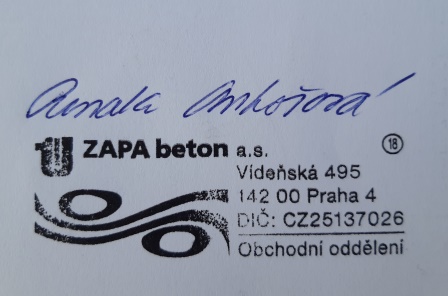 ZA KUPUJÍCÍHO:Libor LukášVe Zlíně        dne 9.3.2021.………………………………………… Razítko a podpis oprávněné osobySpráva a údržba silnK4/2018XXXXXXXXZLÍNK4/2015XXXXXXXXK4/2020XXXXXXXXK4/2019XXXXXXXXK4/2016XXXXXXXXK4/2017XXXXXXXXVýsledek525,0212,21